Directorio de Agencias de PRDirectorio de Municipios de PRDirectorio de Agencias Federales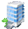 Oficina CentralDirección PostalTeléfonos / FaxHorario de ServicioAve. Ponce de León#1208, Esquina R.H. ToddSanturcePO Box 11382Estación Fernández JuncosSan Juan, PR 00910-1382Tel.: (787) 721-7676Tel.: (787) 697-2977 (Línea de Orientación, libre de costo)Tel.: (787) 722-2977 (Línea de Orientación)Fax:(787) 723-3611Lunes a viernes              8:30 am a 5:00 pmEjecutivo:Lcda. Wanda VázquezCerca de:Frente estacionamiento Popular Center Hato ReyWeb:http://www.mujer.gobierno.pr Sombrilla:Oficina de la Procuradora de las MujeresMapa:Ruta AMA:A5, B16, B21, M3Parada TU:Coliseo, Roosevelt 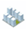 Oficinas de Servicio a través de Puerto RicoOficinas de Servicio a través de Puerto RicoOficinas de Servicio a través de Puerto RicoOficinas de Servicio a través de Puerto RicoDirección Física Dirección PostalTeléfonos / Fax Horario de ServicioN/A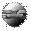 Otros Enlaces